Об утверждении плана мероприятий по выявлению, локализации и ликвидации карантинных объектов на территории Бойкопонурского сельского поселения Калининского района на 2016 год 	       В соответствии Федеральным законом от 06 октября 2003 года  № 131-ФЗ «Об    общих принципах организации местного самоуправления в Российской Федерации», Федеральным законом от 15 июля 2000 года № 99 «О карантине растений»,   Приказом Министерства сельского хозяйства России от 22.04.2009 г. № 160 «Об утверждении Правил проведения карантинных фитосанитарных обследований», Уставом Бойкопонурского сельского поселения Калининского района:       1. Утвердить  план мероприятий по выявлению, локализации и ликвидации карантинных объектов на территории Бойкопонурского сельского поселения Калининского района  на 2016 год.       2. Назначить ответственным лицом за проведение систематических обследований  на предмет выявления карантинных объектов на  территории Бойкопонурского  сельского поселения Калининского района      заместителя главы А.В.Брежнева.       3.   Настоящее распоряжение  вступает в силу с момента его обнародования.       4.  Контроль исполнения настоящего распоряжения оставляю за собой. Глава  Бойкопонурского сельского поселения Калининского района                                                                С.И. Беспальченко                                                                                                                                                                                                 ПРИЛОЖЕНИЕ                                                                                                                                   УТВЕРЖДЕН   распоряжением администрацииБойкопонурского сельскогопоселения Калининского районаот  19.07.2016г.  № 47-р План мероприятий по выявлению, локализации и ликвидации карантинных объектов на территории Бойкопонурского сельского поселения Калининского района  на 2016 год            Заместитель главы Бойкопонурского            сельского поселения            Калининского района                                                                                                                                                       А.В. Брежнев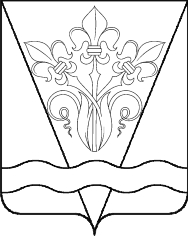 АДМИНИСТРАЦИЯ БОЙКОПОНУРСКОГО СЕЛЬСКОГО ПОСЕЛЕНИЯ КАЛИНИНСКОГО РАЙОНААДМИНИСТРАЦИЯ БОЙКОПОНУРСКОГО СЕЛЬСКОГО ПОСЕЛЕНИЯ КАЛИНИНСКОГО РАЙОНААДМИНИСТРАЦИЯ БОЙКОПОНУРСКОГО СЕЛЬСКОГО ПОСЕЛЕНИЯ КАЛИНИНСКОГО РАЙОНААДМИНИСТРАЦИЯ БОЙКОПОНУРСКОГО СЕЛЬСКОГО ПОСЕЛЕНИЯ КАЛИНИНСКОГО РАЙОНААДМИНИСТРАЦИЯ БОЙКОПОНУРСКОГО СЕЛЬСКОГО ПОСЕЛЕНИЯ КАЛИНИНСКОГО РАЙОНААДМИНИСТРАЦИЯ БОЙКОПОНУРСКОГО СЕЛЬСКОГО ПОСЕЛЕНИЯ КАЛИНИНСКОГО РАЙОНААДМИНИСТРАЦИЯ БОЙКОПОНУРСКОГО СЕЛЬСКОГО ПОСЕЛЕНИЯ КАЛИНИНСКОГО РАЙОНАРАСПОРЯЖЕНИЕРАСПОРЯЖЕНИЕРАСПОРЯЖЕНИЕРАСПОРЯЖЕНИЕРАСПОРЯЖЕНИЕРАСПОРЯЖЕНИЕРАСПОРЯЖЕНИЕот19.07.2016№40-рхутор Бойкопонурахутор Бойкопонурахутор Бойкопонурахутор Бойкопонурахутор Бойкопонурахутор Бойкопонурахутор БойкопонураЛИСТ СОГЛАСОВАНИЯпроекта распоряжения администрации Бойкопонурского сельского поселения Калининского районаЛИСТ СОГЛАСОВАНИЯпроекта распоряжения администрации Бойкопонурского сельского поселения Калининского районаЛИСТ СОГЛАСОВАНИЯпроекта распоряжения администрации Бойкопонурского сельского поселения Калининского районаЛИСТ СОГЛАСОВАНИЯпроекта распоряжения администрации Бойкопонурского сельского поселения Калининского районаЛИСТ СОГЛАСОВАНИЯпроекта распоряжения администрации Бойкопонурского сельского поселения Калининского районаЛИСТ СОГЛАСОВАНИЯпроекта распоряжения администрации Бойкопонурского сельского поселения Калининского районаЛИСТ СОГЛАСОВАНИЯпроекта распоряжения администрации Бойкопонурского сельского поселения Калининского районаЛИСТ СОГЛАСОВАНИЯпроекта распоряжения администрации Бойкопонурского сельского поселения Калининского района                         от19.07.2016№№47-р«Об утверждении плана мероприятий по выявлению, локализации и ликвидации карантинных объектов на территории Бойкопонурского сельского поселения Калининского района на 2016 год»«Об утверждении плана мероприятий по выявлению, локализации и ликвидации карантинных объектов на территории Бойкопонурского сельского поселения Калининского района на 2016 год»«Об утверждении плана мероприятий по выявлению, локализации и ликвидации карантинных объектов на территории Бойкопонурского сельского поселения Калининского района на 2016 год»«Об утверждении плана мероприятий по выявлению, локализации и ликвидации карантинных объектов на территории Бойкопонурского сельского поселения Калининского района на 2016 год»«Об утверждении плана мероприятий по выявлению, локализации и ликвидации карантинных объектов на территории Бойкопонурского сельского поселения Калининского района на 2016 год»«Об утверждении плана мероприятий по выявлению, локализации и ликвидации карантинных объектов на территории Бойкопонурского сельского поселения Калининского района на 2016 год»«Об утверждении плана мероприятий по выявлению, локализации и ликвидации карантинных объектов на территории Бойкопонурского сельского поселения Калининского района на 2016 год»«Об утверждении плана мероприятий по выявлению, локализации и ликвидации карантинных объектов на территории Бойкопонурского сельского поселения Калининского района на 2016 год»Проект подготовлен и внесен:Заместителем главы Бойкопонурского сельского поселения Калининского района	Проект подготовлен и внесен:Заместителем главы Бойкопонурского сельского поселения Калининского района	Проект подготовлен и внесен:Заместителем главы Бойкопонурского сельского поселения Калининского района	  А.В. Брежнев  А.В. БрежневПроект согласован:Начальник общего отдела администрацииБойкопонурского сельского поселения Калининского районаПроект согласован:Начальник общего отдела администрацииБойкопонурского сельского поселения Калининского районаПроект согласован:Начальник общего отдела администрацииБойкопонурского сельского поселения Калининского районаЗ.А. КаспарайтисЗ.А. Каспарайтис№п\пНаименование мероприятияСрок исполненияОтветственные исполнителиОрганизационные мероприятия Организационные мероприятия Организационные мероприятия Организационные мероприятия 1.Разработка и утверждения мероприятий по локализации и ликвидации карантинных объектов на территории сельского поселения.до 20.07.2016Администрация Бойкопонурского сельского поселения2.Организация систематических обследований территории поселения на предмет выявления  очагов карантинных объектов.май-ноябрьАдминистрация Бойкопонурского сельского поселения, председатели ТОС3.Проведение разъяснительной  работы с населением, (сходы,  собрания)  предприятиями  всех форм собственности, в том числе через средства массовой информации,  о необходимости принятия мер по  ликвидации очагов карантинных объектовВ течение годаАдминистрация Бойкопонурского сельского поселения,председатели ТОСМероприятия по выявлению карантинных объектовМероприятия по выявлению карантинных объектовМероприятия по выявлению карантинных объектовМероприятия по выявлению карантинных объектов1.Проведение систематических обследований территории сельского поселения, личных подсобных хозяйств на выявление карантинных растенийИюль - сентябрь 2016 г.Администрация Бойкопонурского сельского поселения, сотрудник полиции (по согласованию)2.Письменное информирование Россельхознадзора о факте обнаружения карантинного объекта.По мере выявления карантинного объектаАдминистрация  Бойкопонурского сельского поселенияМероприятия по локализации и ликвидации карантинных объектов в карантинных фитосанитарных зонахМероприятия по локализации и ликвидации карантинных объектов в карантинных фитосанитарных зонахМероприятия по локализации и ликвидации карантинных объектов в карантинных фитосанитарных зонахМероприятия по локализации и ликвидации карантинных объектов в карантинных фитосанитарных зонах1.Соблюдение ограничений, установленных карантинным фитосанитарным режимом по амброзии полыннолистной, горчаку ползучему, повилики, а также правилами и нормами обеспечения карантина растений при производстве, заготовке, ввозе, вывозе, перевозках, хранении, переработке, использовании и реализации подкарантинной продукции.В течение вегетационного периодаРуководители хозяйства, собственники, землепользователи, землевладельцы и арендаторы подкарантинных объектов 2.Работы по ликвидации первичных и изолированных очагов:  механическое удаление растений  путем выкашивания до окончания  вегетации с захватом защитной зоны  и вывозом скошенной массы, а также ручную прорывку с корнем до начала цветения.В течениевегетационного периода(апрель – октябрь)Руководители хозяйства, собственники, землепользователи, землевладельцы и арендаторы подкарантинных объектов3.Работы по ликвидации первичных и изолированных очагов: химические  обработки препаратов в соответствии  со списком  пестицидов и агрохимикатов, разрешенных к применению на территории Российской Федерации.В течениевегетационного периода(апрель – октябрь)Руководители хозяйства, собственники, землепользователи, землевладельцы и арендаторы подкарантинных объектов